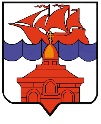 РОССИЙСКАЯ ФЕДЕРАЦИЯКРАСНОЯРСКИЙ КРАЙТАЙМЫРСКИЙ ДОЛГАНО-НЕНЕЦКИЙ МУНИЦИПАЛЬНЫЙ РАЙОНАДМИНИСТРАЦИЯ СЕЛЬСКОГО ПОСЕЛЕНИЯ ХАТАНГА ПОСТАНОВЛЕНИЕ16.10.2019 г.                                                                                                                      № 157 – ПОб утверждении Положения о постоянно действующей экспертной комиссии администрации сельского поселения Хатанга В соответствии со статьей 6 Федерального закона от 22 октября 2004 г. N 125-ФЗ "Об архивном деле в Российской Федерации", приказами Министерства культуры Российской Федерации от 31 марта 2015 г. N 526 "Об утверждении правил организации хранения, комплектования, учета и использования документов Архивного фонда Российской Федерации и других архивных документов в органах государственной власти, органах местного самоуправления и организациях", Федерального архивного агентства от 11 апреля 2018 г. N 43 "Об утверждении примерного положения об экспертной комиссии организации", пункта 8 статьи 7 Устава сельского поселения Хатанга, в целях организации и проведения методической и практической работы по экспертизе ценности документов, ПОСТАНОВЛЯЮ:Утвердить и ввести в действие согласованное с МКУ «Таймырский архив» Положение о постоянно действующей экспертной комиссии администрации сельского поселения Хатанга согласно приложению.Опубликовать Постановление в Информационном бюллетене Хатангского сельского Совета депутатов и администрации сельского поселения Хатанга и на официальном сайте органов местного самоуправления сельского поселения Хатанга www.hatanga24.ruПостановление вступает в силу в день, следующий за днем его официального опубликования.Контроль за исполнением настоящего Постановления оставляю за собой.Главасельского поселения Хатанга                                                                                А. В. КулешовПОЛОЖЕНИЕо постоянно действующей экспертной комиссии администрации сельского поселения Хатанга1. Общие положения1.1. Экспертная комиссия администрации сельского поселения Хатанга (далее – ЭК, Администрация СП Хатанга) создается в целях организации и проведения методической и практической работы по экспертизе ценности документов, образовавшихся в процессе деятельности Администрации СП Хатанга, отбору и подготовке для передачи на постоянное хранение документов в МКУ «Таймырский архив».1.2. ЭК является совещательным органом при Главе сельского поселения Хатанга, и действует на основании положения, разработанного на основе Примерного положения, утвержденного приказом Росархива от 11.04.2018 № 43.1.3. Персональный  состав  ЭК  определяется   Распоряжением Администрации СП Хатанга. В состав ЭК включаются: председатель комиссии, секретарь комиссии, начальники структурных подразделений Администрации СП Хатанга.В качестве экспертов в работе комиссии могут привлекаться представители сторонних организаций.1.4. В своей работе ЭК руководствуется нормативными правовыми актами и стандартами в сфере архивного дела, предусмотренных законодательством Российской Федерации, нормативно-методическими и организационно-распорядительными документами Федерального архивного агентства (Росархива), нормативными правовыми актами Красноярского края, Таймырского Долгано-Ненецкого муниципального района, типовыми и ведомственными перечнями документов с указанием сроков хранения, типовыми и примерными номенклатурами дел, настоящим Положением.2. Основные задачи ЭКОсновными задачами ЭК являются:2.1. Организация и проведение экспертизы ценности документов Администрации СП Хатанга на стадии делопроизводства при составлении номенклатуры дел и формировании дел.2.2. Организация и проведение экспертизы ценности документов Администрации СП Хатанга  на стадии подготовки их к архивному хранению.2.3. Организация и проведение отбора и подготовки документов к передаче на постоянное хранение в МКУ «Таймырский архив».2.4. Контроль за обеспечением сохранности, формированием и упорядочением документов в Администрации СП Хатанга.3. Основные функции ЭКВ соответствии с возложенными задачами ЭК  выполняет следующие функции:Организует ежегодный отбор дел для дальнейшего хранения и уничтожения.Рассматривает предложения и выносит рекомендации по методическим и практическим вопросам экспертизы ценности документов.Организует и координирует работу по подготовке нормативных и методических документов по экспертизе ценности документов и отбору их в состав документов Архивного фонда Российской Федерации.Рассматривает и принимает решения:о согласовании и направлении на утверждение экспертно-проверочной комиссией архивного агентства Красноярского края  (далее - ЭПК Агентства), а затем на утверждение Главы сельского поселения Хатанга описей дел (или их годовые разделы) постоянного срока хранения, образовавшихся в течение деятельности Администрации СП Хатанга за истекший период;3.4.2. о согласовании и направлении на согласование ЭПК Агентства, а затем на утверждение Главе сельского поселения Хатанга:описей дел (их годовые разделы) по личному составу;актов об утрате или неисправимом повреждении документов постоянного срока хранения;о направлении на предварительное согласование в МКУ «Таймырский архив», а затем на утверждение Главе сельского поселения Хатанга:номенклатуры дел;положения об ЭК;инструкции по делопроизводству;актов о выделении к уничтожению документов с истекшими сроками хранения с пометкой ЭПК;актов об утрате или неисправимом повреждении документов по личному составу.Осуществляет организацию и проведение проверок внедрения номенклатуры дел, инструкции по делопроизводству, а также контроль за организацией документооборота Администрации СП Хатанга.Обеспечивает организацию и проведение проверок качества научно-технической обработки документов постоянного срока хранения, а также по личному составу, их соответствию нормативным требованиям.4. Права ЭКЭК имеет право:В пределах своей компетенции давать рекомендации по вопросам разработки номенклатуры дел и формирования дел в делопроизводстве, экспертизы ценности документов, розыска необнаруженных дел постоянного срока хранения и дел по личному составу, порядка упорядочения и оформления документов и дел Администрации СП Хатанга.Запрашивать от сотрудников Администрации СП Хатанга:письменные объяснения о причинах утраты, порчи или незаконного уничтожения документов постоянного, долговременного сроков хранения и по личному составу;информацию, необходимую для определения сроков хранения документов.Заслушивать на заседаниях ЭК сотрудников Администрации СП Хатанга о результате подготовки документов к передаче в Таймырский архив, об обеспечении сохранности документов, о причинах утраты документов.Приглашать на заседания ЭК в качестве экспертов и консультантов представителей сторонних организаций.ЭК в лице председателя комиссии имеет право не принимать к рассмотрению и возвращать для доработки некачественно и небрежно подготовленные документы.5. Организация работы ЭКСостав ЭК утверждается Распоряжением Администрации СП Хатанга. Руководство работой ЭК осуществляет председатель (во время его отсутствия лицо, в установленном порядке его замещающее),  который несет ответственность за выполнение возложенных на ЭК задач.Заседания ЭК проводятся по мере необходимости и считаются правомочными, если на них присутствует не менее половины от списочного состава ЭК.Документы, поступившие в ЭК, рассматриваются на заседании в течение 10 дней с даты поступления.Порядок рассмотрения вопросов на заседании ЭК определяется председателем ЭК и оформляется в виде протокола заседания ЭК секретарем. Секретарем ЭК является должностное лицо Администрации СП Хатанга, ответственное за организацию и ведение архивного делопроизводства.Секретарь ЭК:- обеспечивает подготовку информационно-аналитических материалов к заседанию; - информирует членов ЭК о времени и месте заседания ЭК;- оформляет протоколы заседаний;- направляет копии протоколов заседаний, в случае необходимости, в Таймырский архив;- ведет делопроизводство и обеспечивает хранение документов, образуемых в деятельности ЭК. 5.7. Решения ЭК принимаются по каждому вопросу (документу) отдельно простым большинством голосов (из числа присутствующих на заседании) путем открытого голосования. Каждый член ЭК обладает правом одного голоса. В случае равенства голосов решающим является голос председателя ЭК.	5.8. Решение ЭК оформляется протоколом, подписывается членами комиссии, присутствующими на заседании, и в течение одного рабочего дня после подписания  направляется  на утверждение Главе сельского поселения Хатанга. Протокол заседания ЭК содержит следующую информацию:1)  дату  и номер протокола заседания;2) фамилии,  имена,  отчества  членов ЭК,  присутствовавших   на заседании;3)  перечень и краткое содержание рассматриваемых вопросов, принятое по ним решение с указанием членов ЭК, голосовавших «за» или «против».Приложение к Постановлению администрации сельского поселения Хатангаот 16.10.2019  г. № 157-П